Human Rights: A Very Short Introduction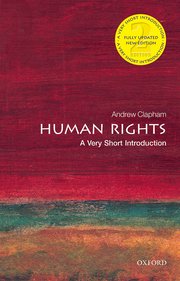 The BlogLooking at rightsThe historical development and contemporary concerns Human rights foreign policy and the role of the United NationsTortureDeprivations of life and libertyBalancing rights - free speech and privacyFood, education, health, housing, and workDiscrimination and equalityThe death penaltyOther useful linksChapter OneChris Grayling, We must seize power from Euro judges and return the phrase Human Rights to what it really should be - a symbol of the fight against oppression and brutality, Daily Mail, 2014The Code of Hammurabi, around 1780 BCEMagna Carta, 1215English Bill of Rights, 1689Jean Jacques Rousseau The Social Contract, 1762Thomas Paine, Rights of Man, 1791Mary Wollstonecraft, A Vindication of the Rights of Woman: with strictures and political and moral subjects, 1792Karl Marx, On the Jewish Question, 1843Jeremy Bentham, Anarchical Fallacies; being an examination of the Declaration of Rights issued during the French Revolution, 1843Frédéric Mégret et al, Human Dignity a Special Focus on Vulnerable GroupsVinter v. UK [2013], ECtHRReprieve’s complaint to the UK’s OECD National Contact Point, 2014Review of the Implementation of the Human Rights Act, United Kingdom Department for Constitutional Affairs (1st edn)Chapter TwoPresident Woodrow Wilson’s ‘Fourteen Points Speech’, 1918Covenant of League of Nations, 1924Slavery Convention, 1926 (supplemented in 1956)ILO Report Profits and Poverty: The Economics of force labour, 2014Report of Special Rapporteur on Trafficking in Persons, Joy Ngozi Ezeilo, 2013Report of the Special Rapporteur on contemporary forms of slavery, including its causes and consequences, Urmila Bhoola, 2014Resolution of the Institute of International Law on 'Déclaration des droits internationaux de l'homme', 1929The Atlantic Charter, 1941Charter of the United Nations, 1945Judgement of the International Military Tribunal (Nuremberg) in the Trial of German Major War Criminals (Goering et al), 1950George Washington Williams's Open Letter to King Leopold on the Congo, 1890Joint Declaration of France, Great Britain and Russia, 1915Raphael Lemkin, Les actes constituant un danger general (interétatique) consideres comme delites des droit des gens, 1933 Convention on the Prevention and Punishment of the Crime of Genocide, 1948Statute of the International Criminal Tribunal for the former Yugoslavia, 1993Statute of the International Criminal Tribunal for Rwanda, 1993Prosecutor v Jean Kambanda, ICTRProsecutor v Radislav Kristic, ICTY Rome Statute of the International Criminal Court, 1998African Protocol 2014 on the Draft Statute of the African Court on Human and Peoples Rights, extending criminal jurisdiction to the court (Malabo Protocol)World Summit Outcome, 2005Universal Declaration of Human Rights in 300 languagesEvans v United Kingdom [2007] ECtHRInternational Covenant on Civil and Political Rights, 1966Optional Protocol to the International Covenant on Civil and Political Rights, 1966International Covenant on Economic, Social and Cultural Rights, 1966Optional Protocol to the International Covenant on Economic, Social and Cultural, 2008Convention on the Elimination of All Forms of Racial Discrimination, 1965Convention on the Elimination of All Forms of Discrimination against Women, 1979Optional Protocol to the Convention on the Elimination of All Forms of Discrimination against Women, 1999Convention against Torture and Other Cruel, Inhuman or Degrading Treatment or Punishment, 1984Convention on the Rights of the Child, 1989Optional Protocol to the Convention on the Rights of the Child on a Communications Procedure, 2011Convention on the Protection of the Rights of All Migrant Workers and Members of Their Families, 1990International Convention for the Protection of All Persons from Enforced Disappearance, 2006Convention on the Rights of Persons with Disabilities, 2006Optional Protocol to the Convention on the Rights of Persons with Disabilities, 2006UN Declaration on the rights of indigenous peoples, 2007ASEAN Human Rights Declaration, 2012The Arab Court of Human Rights: A Flawed Statute for an Ineffective Court, ICJ, 2014Declaration by United Nations, 1942 (1st edn)President Franklin D. Roosevelt’s ‘Four Freedoms Address', 1941 (1st edn)William Schabas, Preventing Genocide and Mass Killing: The Challenge for the United Nations, 2005 (1st edn)International Law Commission’s Draft Code of Crimes against the Peace and Security of Mankind, 1996  (1st edn)The Constitutive Act of the African Union, 2000 (1st edn)Human Rights Watch World Report 2004: Human Rights and Armed Conflict, 2004 (1st edn)Proclamation of Teheran, proclaimed by the International Conference on Human Rights,1968 (1st edn)Amnesty International Report 2006 (1st edn)Chapter ThreeAmnesty International: Arms Trade Treaty Beginner’s Guide, 2014Human Rights Watch World Report 2004: Human Rights and Armed Conflict, 2004An Interview with Kenneth Roth, The Fletcher Forum of World Affairs, 2014The Economist, Foreign Funding for NGOs, Donors: keep out, 2014 Special Procedures on the UN Human Rights CouncilUN Special Procedures: Facts and Figures 2013Human Rights Council established by UN General Assembly Resolution A/RES/60/251, 2006Universal Periodic Review, WebsiteUniversal Periodic Review Documentation (UN Site)Human Rights Council Resolution on Sri Lanka, A/HRC/25/L.4, 2014Human Rights Council Special Session on Sri Lanka, A/HRC/RES/S-11/1, 2009Human Rights Council Special Session on ISIS, A/HRC/RES/S-22/1, 2014UPR Implementation: State ReportsUPR InfoUPR Info Beyond Promises: the impact of the UPR on the ground, 2014U.S. Bureau of Democracy, Human Rights, and Labor, Country Reports on Human Rights Practices 2005 (1st edn)Assistant Secretary of State Barry Lowenkron, Launch of the  Dept of State Report, 8 March 2006 (1st edn)EU Annual Report on Human Rights, 2005 (1st edn)Vienna Declaration and Programme of Action, adopted by the World Conference on Human Rights in Vienna on 25 June, 1993 (1st edn)Kenneth Roth, ‘Despots Pretending to Spot and Shame Despots’ in International Herald Tribune, 17 April 2001 (1st edn)Jeane Kirkpatrick, ‘UN human rights panel needs some entry standards’ in International Herald Tribune, 14 May 2003 (1st edn)Human Rights Watch, ‘UN: Credibility at Stake for Rights Commission’, 10 March 2004 (1st edn)Chapter FourConvention against Torture and Other Cruel, Inhuman or Degrading Treatment or Punishment, 1984A and others v. Secretary of State for the Home Department, UK House of Lords (2005)Declaration on the Protection of All Persons from Being Subjected to Torture and Other Cruel, Inhuman or Degrading Treatment or Punishment, Resolution adopted by the General Assembly, 3452 (XXX), 9 December 1975High Court ruling on Immunity of Prince Al Khalifa [2013] EWHC 2047 (Admin)Regina v Faryadi Sarwar Zardad, Court of Appeal Criminal Division, [2007] EWCA Crim 279Roy Belfast Jr., A/K/A Chuckie Taylor, 2009Assistant Attorney-General Jay S. Bybee, Memorandum for Alberto R. Gonzales, Counsel to the President, Re:  Standards of Conduct for Interrogation, 2002US Department of Justice, Memorandum for James B. Comey, Deputy Attorney General, 30 December 2004US Attorney-General Alberto Gonzales’ comments on torture, as reported by BBC News in “Top US official denies ‘torture’”, 7 March 2006President Obama, speech of 21 May 2009UK Consolidated Guidance to Intelligence Officers and Service Personnel on the Detention and Interviewing of Detainees Overseas, and on the Passing and Receipt of Intelligence Relating to Detainees, 2010Public Committee Against Torture in Israel and Others v State of Israel and Others, Israel Supreme Court, 1999Florian Jessberger, ‘Bad Torture – Good Torture?’, JICJ, 2005Ministerial Direction to the Canadian Security Intelligence Service, 2012Gäfgen v Germany [2010] ECtHR'On Terrorists and Torturers' - Statement by Louise Arbour, UN High Commissioner for Human Rights, 2005Agiza v Sweden, UN Committee Against Torture, 2005Study of the CIA's Detention and Interrogation Program - Foreword, Findings and Conclusions, and Executive Summary, U.S. Senate Select Committee on Intelligence, 2014Ex-CIA Directors: Interrogations Saved Lives, The Wall Street Journal, 10 December 2014Body of Principles for the Protection of All Persons under Any Form of Detention or Imprisonment (1st edn)U.S. Department of Defense, Military Commission Instruction No. 10, 2006 (1st edn)Peter T. King quoted in Carl Hulse ‘An Unexpected Collision over Detainees’, New York Times, 15 September 2006 (1st edn)Hamdan v. Donald H. Rumsfeld, Secretary of Defense, et. al, US Supreme Court, 2006 (1st edn)Human Rights Watch, Still at Risk: Diplomatic Assurances No Safeguard Against Torture, 2005 (1st edn)Chapter FiveBasic Principles on the Use of Force and Firearms by Law Enforcement Officials, 1990White House Fact Sheet: U.S. Policy Standards and Procedures for the Use of Force in Counterterrorism Operations Outside the United States and Areas of Active Hostilities, 2013Leaked White Paper, Lawfulness of a Lethal Operation Directed Against a U.S. Citizen Who Is a Senior Operational Leader of Al-Qa'ida or An Associated ForcePhilip Alston Report of the Special Rapporteur on extrajudicial, summary or arbitrary executions, 2010Chatham House Principles of International Law on the Use of Force by States In Self-DefenceICRC Customary IHL StudyPeter Benenson, 'The Forgotten Prisoners', The Observer Weekend Review, London, 28 May 1961Al-Nashiri v. Poland [2014] ECtHREl-Masri v. Macedonia [2012] ECtHRWorld Prison Population List  2005Penal Reform InternationalInternational Covenant on Civil and Political Rights, 1966General Comment 35 on Liberty and Security of the Person (Article 9), CCPR, 1982Prosecutor v Galić, ICTY, 2003 (1st edn)Rotaru v Romania [2000] ECtHR (1st edn)Second Periodic Report of the United States to the UN Committee against Torture (1st edn)Report of Five Independent Investigators of the United Nations Commission of Human Rights on the Situation of Detainees at Guantánamo Bay (1st edn)Eric Posner, ‘A Threat that Belongs Behind Bars’ in The New York Times, 25 June 2006 (1st edn)U.S. Bureau of Democracy, Human Rights, and Labor, Country Reports on Human Rights Practices 2005 (1st edn)Chapter SixPeter Tatchell, Should hate speech be a crime?, 2012UK Guidelines on prosecuting cases involving communications sent via social mediaReport of the Special Rapporteur on the promotion and protection of human rights and fundamental freedoms while countering terrorism, Ben Emmerson, 2014Hatton and Others v United Kingdom [2003] ECtHRRuusunen v. Finland  [2014] ECtHRGoogle Spain Case [2014] CJEUInternational Principles on the Application of Human Rights to Communications Surveillance, 2014Rabat Plan of Action on the prohibition of advocacy of national, racial or religious hatred that constitutes incitement to discrimination, hostility or violence, 2012Von Hannover v Germany [2004] ECtHR (1st edn)Chapter SevenThe Economist, ‘Stand up for your rights’ 24 March 2007Soobramoney v Minister of Health, Republic of South Africa Constitutional Court, 1997General Comment 13 on the Right to Education, CESCR, 1999Annual Reports of the UN Special Rapporteur on the Right to EducationReport of the Special Rapporteur on the right of everyone to the enjoyment of the highest attainable standard of physical and mental health, Paul Hunt, 2006General Comment 14 on The Right to the Highest Attainable Standard of Health, CESCR, 2000Decision of the General Council of the WTO on Implementation of paragraph 6 of the Doha Declaration on the TRIPS Agreement and public health, 2003OECD, Guidelines for Aid Agencies on Involuntary Displacement and Resettlement in Development Projects, 1992World Bank Operational Policy 4.12: Involuntary Resettlement, 2001Narmada Bachao Andolan v Union of India, 2000Ogiek Case, African Court of Human and Peoples’ Rights, 2013ILO Declaration on Fundamental Principles and Rights at Work, 1998OECD Observer, October 2000UN Guiding Principles on Business and Human Rights, 2011General Comment 18 on the Right to Work, CESCR, 2005The Economist, ‘Righting Wrongs’, 16 August 2001 (1st edn)Kamayani Bali Mahabal, Enforcing the right to food in India - The impact of social activism, ESR, 2004 (1st edn)Christian Education South Africa v Minister of Education, Constitutional Court of South Africa (1st edn)Campbell and Cosans v. UK [1982] ECtHR (1st edn)Convention on the Rights of the Child (1st edn)G8 Gleneagles Summit Document on Africa, 2005 (1st edn)Habitat Agenda, UN Conference on Human Settlements, 1996 (1st edn)World Summit Outcome, 2005 (1st edn)General Comment 4 on the Right to Adequate Housing, CESCR, 1991 (1st edn)General Comment 7 on the Right to Adequate Housing: Forced Evictions, 1997 (1st edn)Chapter EightGeneral Comment 18 on non-discrimination, Article 2, CCPR, 1989Love v Australia, Communication No. 983/2001, CCPR, 2003Minister of Home Affairs v Fourie, Constitutional Court of South Africa, 2005The Economist, ‘The spread of gay rights’, 2014Eweida and others v UK [2013] ECtHRChristian Legal Society v Martinez, Supreme Court of the United States, 2009Lady Hale, Bull v Hall, UK Supreme Court, [2013] UKSC 73Human Dignity TrustGeneral Recommendation 30 on Discrimination against non-citizens, CERD, 2004Protocol to Prevent, Suppress and Punish Trafficking in Persons, Especially Women and Children, 2000UN Secretary-Genera Report on Sexual Violence in Armed Conflict, 2014Geneva CallAmnesty International, It's in our hands: Stop violence against women, 2004Optional Protocol to the Convention on the Rights of Persons with Disabilities, 2006Chapter NineAmnesty International, Facts And Figures on The Death PenaltyReport of the Special Rapporteur on extrajudicial, summary or arbitrary executions, Philip Alston, 2007The State v. Makwanyane and Mchunu, Constitutional Court of the Republic of South Africa, 1995Atkins v. Virginia, US Supreme Court, 2002Roper v. Simmons, US Supreme Court, 2005Declaration by the Presidency on Behalf of the European Union to Mark the First World Day against the Death Penalty, 2003Council of the European Union, Guidelines to EU Policy Towards Third Countries on the Death PenaltyThe State v. Makwanyane and Mchunu, Constitutional Court of the Republic of South AfricaInter American Convention on Human Rights, 1969Arab Charter on Human Rights, 2004Safeguards Guaranteeing Protection of the Rights of Those Facing the Death Penalty, ECOSOC Res 1984/50Implementation of the Safeguards Guaranteeing Protection of the Rights of Those Facing the Death Penalty, ECOSOC Res 1989/64Johnson (Eroll) v. Jamaica, HRC, 1996Roger Judge v. Canada, HRC, 2003Soering v. United Kingdom [1989] ECtHRÖcalan v. Turkey [2005] ECtHRMilitary Commissions Act 2009Amnesty International, Death Sentences and Executions in 2005 (1st edn)Amnesty International, Facts And Figures on The Death Penalty, 2006 (1st edn)Final remarksPrinciples on Climate JusticeOther useful linksProtecting Dignity: An Agenda for Human RightsOffice of the High Commissioner for Human RightsEuropean Court of Human RightsInter-American Court of Human RightsInter-American Commission on Human RightsAfrican Commission on Human and Peoples’ RightsAfrican Court on Human and Peoples’ RightsEuropean Convention for the Protection of Human Rights and Fundamental FreedomsAfrican (Banjul) Charter on Human and Peoples’ RightsAmerican Convention on Human RightsAmerican Declaration on the Rights and Duties of ManArab Charter of Human RightsASEAN Human Rights DeclarationAmnesty InternationalAnti-Slavery InternationalAssociation for the Prevention of TortureCrimes of War: What the Public Should Know BookFédération Internationale des Ligues des Droits de l'HommeHuman Rights WatchInternational Commission of JuristsInternational Service for Human RightsJustice (UK)Liberty (UK)TRIALRedressReprieveMigrants Rights InternationalWorld Organisation Against TortureUK Ministry of Justice - Human Rights ActConstitutional Court of South AfricaHuman Rights Library of the Graduate Institute of International StudiesGeneva Academy of International Humanitarian Law and Human RightsHuman Rights Film NetworkPrivacy International